Таблица для размещения на сайтах информациюГККП ясли сад «Балауса»№ФИО педагога/тех.персоналаНаименование организации, должностьФото3*4Нагрузка и расписание№ приказа и дата назначенияКакую категорию имеет, приказ № дата присвоения, наличие сертификатовСведения о перевдижении по образовательным учреждениям (приказ об увольнении №, дата, куда был трудоустроен)1Тайжанова Бахыт Базарқызымаруашылық меңгеруші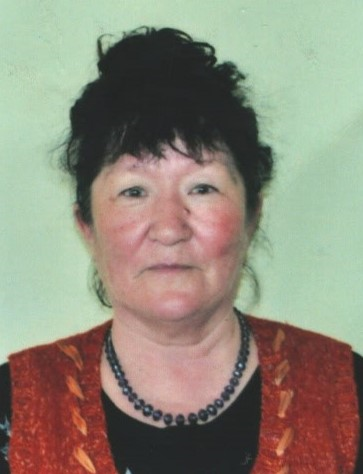 118.12.2003ж№1442Тажина Рымжан Алибекқызымедбике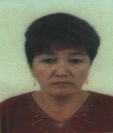 101.07.1997№363Мукатаева Бибигайша Абсагитовна диатолог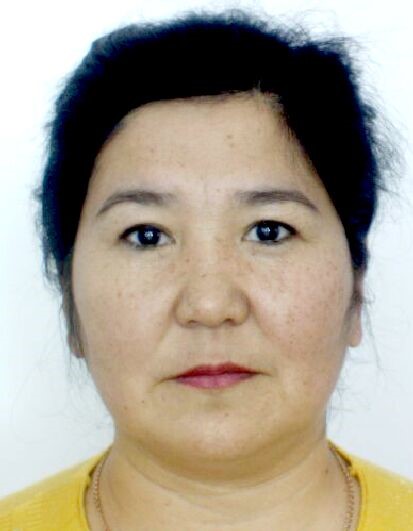 0,501.02.2019ж№3001.10.2023ж №1684Маханбаева Зауреш Темерхановнадиатолог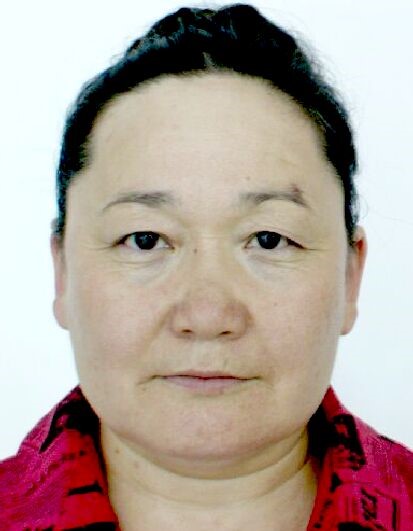 0,501.10.2023№185Ботина Наталья ВалерьевнаЕсепші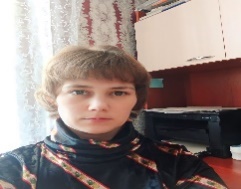 1/0,503.04.2023ж№106Ботина Наталья Валерьевнақосалқы 0,503.04.2023ж№107Жоламанова Динара Рамазановнаесепші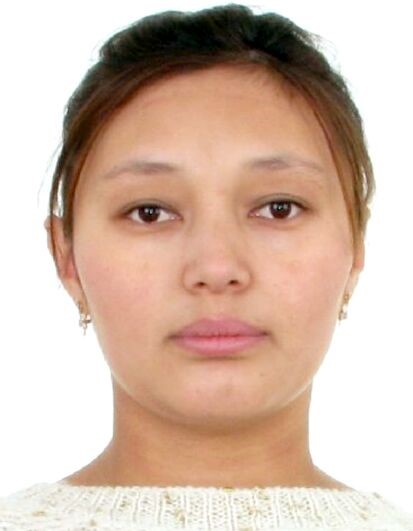 116.07.2021ж№57Декрет демалысында8Тажина  Айгерим Канышовнахатшы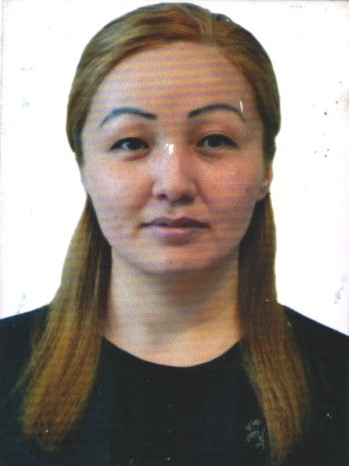 0,529.07.2019 №56/19Кунидилова Гульнар Сериковнатәрбиешінің көмекшісі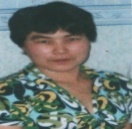 115.11.2003№9810Жанысова АклимаКабдрашевнатәрбиешінің көмекшісі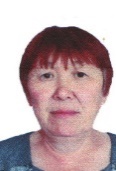 115.06.1996 №611Калкаманова Жанар Хайдаровнатәрбиешінің көмекшісі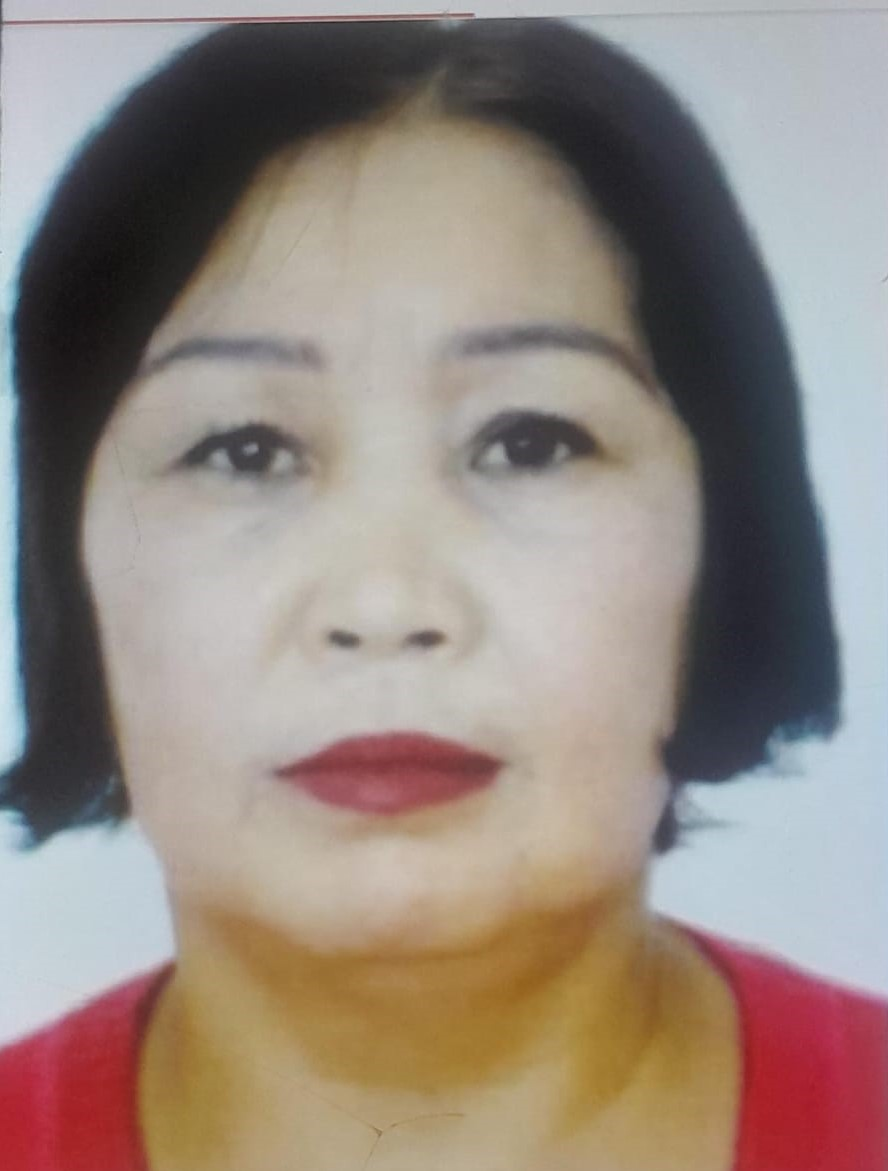 119.09.2008№3512Абдрахман Айнұр Жұмағалиқызытәрбиешінің көмекшісі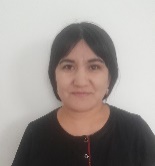 118.05.2011№4513Кундақбаева Балжан Жаныбековнатәрбиешінің көмекшісі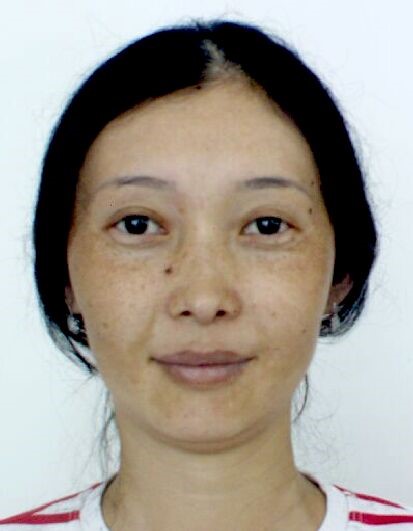 105.08.2019 №10914Абликова Умиргуль Болатовнатәрбиешінің көмекшісі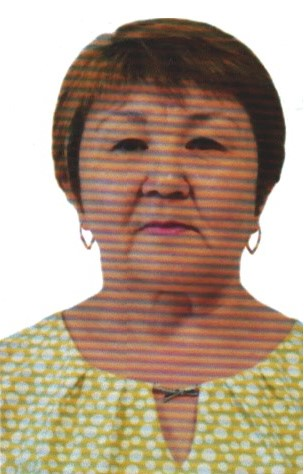 112.07.2023№1615Сураганова Батима Сайлауовнатәрбиешінің көмекшісі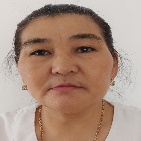 0,911.09.2023№3416Абдикаримова Разия  Балташовнааспазшы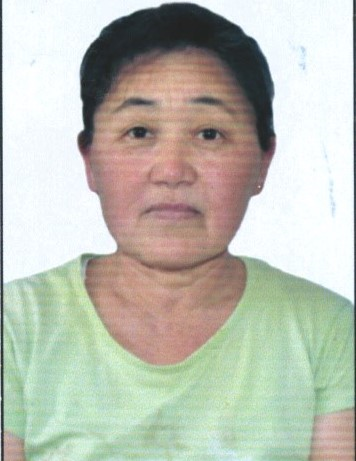 120.11.2009№1217Садвакасова Бибигуль Жанайдаровнааспазшы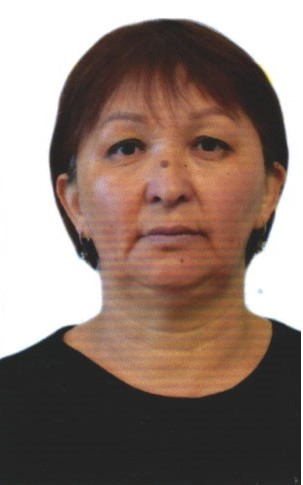 110.04.2023№2318Рахимжан Балғын Жұмабайқызыаспазшы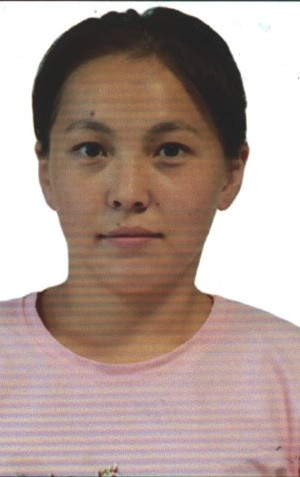 109.07.2020№2202.10.2023ж№3519Жумашова Юлия Виталевнааспазшы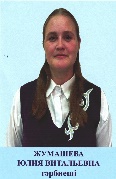 0,3801.09.2023ж№2920Сураева Ольга Владимировнакір жуу/ кір өтектеуші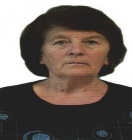 1,501.09.2020Ж2821Касымова Оразгуль Амангельдиновнаеден жуушы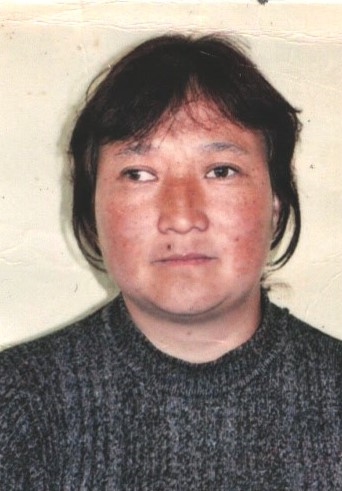 112.09.2022№1422Баймуханова Галы Кайратовичэлектрик 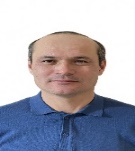 105.10.2020№2123Карагожин Рашид Капизовичжұмысшы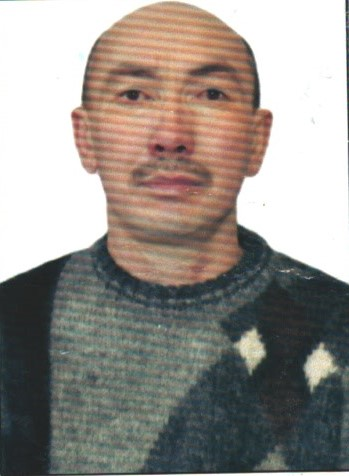 1,510.08.2004№1924Ермекбаев Кариколлы Кулшимбаевичпеш жағушы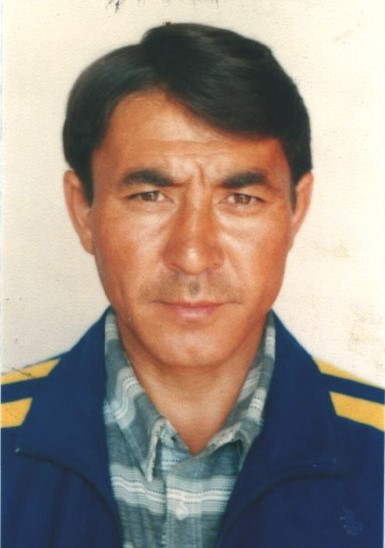 1,501.04.2019ж№3725Карпиков Бекболат Жакеновичпеш жағушы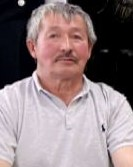 1,501.10.2023ж№16526Борзов Сергей Валерьевичпеш жағушы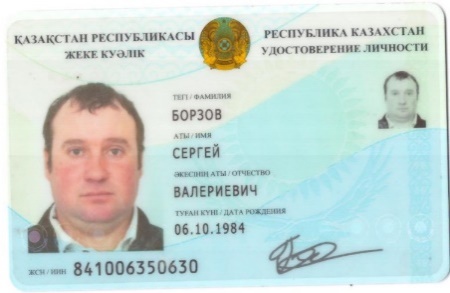 1,501.10.2023№ 38